Year 4 Summer NewsletterIn RE this term, we will be studying the themes of New Life with a focus on Jesus’ Resurrection, the Coming of the Holy Spirit and Pentecost, Giving and Receiving with a focus on the importance of giving and receiving and the Eucharist and Being Called with a focus on those who have been chosen for a particular mission. The Big Questions are: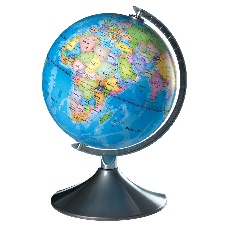 New Life: What’s so important about new life? Giving and Receiving: What’s more important, giving or receiving?Called: What does it mean to be called and chosen?We have lots of exciting things to cover this term. Our first topic is ‘UK Knowledge’, with a focus on mapping. We will be using a range of mapping, such as ordinance surveys, digital mapping, atlases and globes. We will be exploring differences between coastal and in-land towns and cities and the differences and similarities between England, Ireland, Northern Ireland, Scotland and Wales. Our science theme is ‘Electricity’. After half term, we will be exploring ‘Volcanoes’; what they are, why they can be dangerous and where we can find them in the world.  Our literacy work will initially focus on information reports, linking with our ‘UK Knowledge’ topic. We will then move on to explore narrative poetry, linking with our class text, ‘The Firework Maker’s Daughter. Out guided reading sessions will also focus on our class text. Finally, we will be looking at persuasion and debate. Homework will continue to be set every Friday, due in for the following Thursday. This will consist of topic/ grammar -based homework, spellings and Times tables Rockstars. Rockstars logins can be found in organisers. Spelling tests will continue to take place every Friday. New spellings are stuck into organisers. The year 4 times tables test is fast approaching! Please remind your children to use TT Rockstars and Hit the Button at home to increase their confidence and fluency. We will be continuing with our weekly swimming sessions, so please make sure that kits are sent in each week. In addition, please could all children have trainers with them every day (separate to their school shoes) for our early morning fitness.  I am looking forward to an exciting term. Please do not hesitate to contact me if you have any concerns/questions. 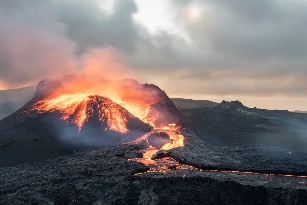 Miss Waldram